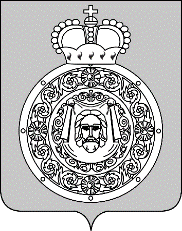 Администрациягородского округа ВоскресенскМосковской областиП О С Т А Н О В Л Е Н И Е__________________ № ________________О внесении изменения в муниципальную программу «Цифровое муниципальное образование», утвержденную постановлением Администрации городского округа Воскресенск Московской области от 05.12.2022 № 6365 (с изменениями от 20.02.2023 № 793, от 15.06.2023 № 3225, от 07.07.2023 № 3760, от 07.09.2023 № 5107, от 20.09.2023 № 5375, от 14.12.2023 № 7304, от 20.12.2023 № 7435, от 19.01.2024 № 151, от 06.02.2024 № 500, от 16.04.2024 № 1785)Руководствуясь Порядком разработки и реализации муниципальных программ городского округа Воскресенск Московской области, утвержденным постановлением Администрации                городского округа Воскресенск Московской области от 22.11.2022 № 6092 (с изменениями                            от 20.01.2023 № 219, от 07.04.2023 № 1835, от 23.06.2023 № 3381, от 21.08.2023 № 4689,                                  от 10.01.2024 № 11), в связи и изменением объемов финансирования мероприятийПОСТАНОВЛЯЮ:1. Внести в муниципальную программу «Цифровое муниципальное образование»,                     утвержденную постановлением администрации городского округа Воскресенск Московской                  области от 05.12.2022 № 6365 (с изменениями от 20.02.2023 № 793, от 15.06.2023 № 3225,                                от 07.07.2023 № 3760, от 07.09.2023 № 5107, 20.09.2023 № 5375, от 14.12.2023 № 7304, от 20.12.2023 № 7435, от 19.01.2024 № 151, от 06.02.2024 № 500, от 16.04.2024 № 1785), следующее изменение:1.1. Строки 1, 1.4, 2, 2.1 таблицы подраздела 10.1 «Перечень мероприятий подпрограммы 2 «Развитие информационной и технологической инфраструктуры экосистемы цифровой экономики                              муниципального образования Московской области» раздела 10 «Подпрограмма 2 «Развитие                         информационной и технологической инфраструктуры экосистемы цифровой экономики                              муниципального образования Московской области» изложить в следующей редакции:«».2. Опубликовать настоящее постановление в периодическом печатном издании «Фактор - инфо» и разместить на официальном сайте городского округа Воскресенск.3. Контроль за исполнением настоящего постановления возложить на заместителя Главы                 городского округа Воскресенск Романову Е.С.Глава городского округа Воскресенск                                                                                 А.В. Малкин1.Основное мероприятие 01. Информационная инфраструктура2023 - 2030 ггИтого:29 838,646 545,42 8 971,625 283,755 525,053 512,800,001.Основное мероприятие 01. Информационная инфраструктура2023 - 2030 ггСредства федерального бюджета0,000,000,000,000,000,000,001.Основное мероприятие 01. Информационная инфраструктура2023 - 2030 ггСредства бюджета Московской области0,000,000,000,000,000,000,00Средства бюджета городского округа Воскресенск29 838,646 545,42 8 971,628 971,628 971,628 971,628 971,628 971,625 283,755 525,053 512,800,00Внебюджетные средства0,000,000,000,000,000,000,000,000,000,000,000,001.4.Мероприятие 01.04. Обеспечение оборудованием и поддержание его работоспособности2023-2030 ггИтого17 688,856 158,544 809,304 809,304 809,304 809,304 809,304 809,301 838,971 942,542 939,500,00Отдел услуг и ИКТ, отраслевые (функциональные) органы Администрации1.4.Мероприятие 01.04. Обеспечение оборудованием и поддержание его работоспособности2023-2030 ггСредства федерального бюджета0,000,000,000,000,000,000,000,000,000,000,000,00Отдел услуг и ИКТ, отраслевые (функциональные) органы Администрации1.4.Мероприятие 01.04. Обеспечение оборудованием и поддержание его работоспособности2023-2030 ггСредства бюджета Московской области0,000,000,000,000,000,000,000,000,000,000,000,00Отдел услуг и ИКТ, отраслевые (функциональные) органы Администрации1.4.Мероприятие 01.04. Обеспечение оборудованием и поддержание его работоспособности2023-2030 ггСредства бюджета городского округа Воскресенск17 688,856 158,544 809,304 809,304 809,304 809,304 809,304 809,301 838,971 942,542 939,500,00Отдел услуг и ИКТ, отраслевые (функциональные) органы Администрации1.4.Мероприятие 01.04. Обеспечение оборудованием и поддержание его работоспособности2023-2030 ггВнебюджетные средства0,000,000,000,000,000,000,000,000,000,000,000,00Отдел услуг и ИКТ, отраслевые (функциональные) органы АдминистрацииДоля рабочих мест, обеспеченных необходимым компьютерным оборудованием и услугами связи в соответствии с требованиями нормативных правовых актов Московской области (процент)ХХВсего2023 годИтого 2024 годВ том числе:В том числе:В том числе:В том числе:В том числе:2025 год2026 год2027 год2028 – 2030 ггОтдел услуг и ИКТ, отраслевые (функциональные) органы АдминистрацииДоля рабочих мест, обеспеченных необходимым компьютерным оборудованием и услугами связи в соответствии с требованиями нормативных правовых актов Московской области (процент)ХХВсего2023 годИтого 2024 год1 квартал1 полугодие9 месяцев12 месяцев12 месяцев2025 год2026 год2027 год2028 – 2030 ггОтдел услуг и ИКТ, отраслевые (функциональные) органы АдминистрацииДоля рабочих мест, обеспеченных необходимым компьютерным оборудованием и услугами связи в соответствии с требованиями нормативных правовых актов Московской области (процент)ХХ100100100100100100100100100100100-Отдел услуг и ИКТ, отраслевые (функциональные) органы Администрации2.Основное мероприятие 02. Информационная безопасность2023-2030 ггИтого3 957,50329,85590,50590,50590,50590,50590,50590,501 031,801 073,15932,200,002.Основное мероприятие 02. Информационная безопасность2023-2030 ггСредства федерального бюджета0,000,000,000,000,000,000,000,000,000,000,000,002.Основное мероприятие 02. Информационная безопасность2023-2030 ггСредства бюджета Московской области0,000,000,000,000,000,000,000,000,000,000,000,002.Основное мероприятие 02. Информационная безопасность2023-2030 ггСредства бюджета городского округа Воскресенск3 957,50329,85590,50590,50590,50590,50590,50590,501 031,801 073,15932,200,002.Основное мероприятие 02. Информационная безопасность2023-2030 ггВнебюджетные средства0,000,000,000,000,000,000,000,000,000,000,000,002.1.Мероприятие 02.01. Приобретение, установка, настройка, монтаж и техническое обслуживание сертифицированных по требованиям безопасности информации технических, программных и программно-технических средств защиты конфиденциальной информации и персональных данных, антивирусного программного обеспечения, средств электронной подписи, средств защиты информационно-технологической и телекоммуникационной инфраструктуры от компьютерных атак, средств автоматизации деятельности по защите информации, а также проведение мероприятий по защите информации и аттестации по требованиям безопасности информации объектов информатизации, ЦОД и ИС, используемых ОМСУ муниципального образования Московской области2023-2030 ггИтого3 957,50329,85590,50590,50590,50590,50590,50590,501 031,801 073,15932,200,00Отдел услуг и ИКТ, отраслевые (функциональные) органы Администрации2.1.Мероприятие 02.01. Приобретение, установка, настройка, монтаж и техническое обслуживание сертифицированных по требованиям безопасности информации технических, программных и программно-технических средств защиты конфиденциальной информации и персональных данных, антивирусного программного обеспечения, средств электронной подписи, средств защиты информационно-технологической и телекоммуникационной инфраструктуры от компьютерных атак, средств автоматизации деятельности по защите информации, а также проведение мероприятий по защите информации и аттестации по требованиям безопасности информации объектов информатизации, ЦОД и ИС, используемых ОМСУ муниципального образования Московской области2023-2030 ггСредства федерального бюджета0,000,000,000,000,000,000,000,000,000,000,000,00Отдел услуг и ИКТ, отраслевые (функциональные) органы Администрации2.1.Мероприятие 02.01. Приобретение, установка, настройка, монтаж и техническое обслуживание сертифицированных по требованиям безопасности информации технических, программных и программно-технических средств защиты конфиденциальной информации и персональных данных, антивирусного программного обеспечения, средств электронной подписи, средств защиты информационно-технологической и телекоммуникационной инфраструктуры от компьютерных атак, средств автоматизации деятельности по защите информации, а также проведение мероприятий по защите информации и аттестации по требованиям безопасности информации объектов информатизации, ЦОД и ИС, используемых ОМСУ муниципального образования Московской области2023-2030 ггСредства бюджета Московской области0,000,000,000,000,000,000,000,000,000,000,000,00Отдел услуг и ИКТ, отраслевые (функциональные) органы Администрации2.1.Мероприятие 02.01. Приобретение, установка, настройка, монтаж и техническое обслуживание сертифицированных по требованиям безопасности информации технических, программных и программно-технических средств защиты конфиденциальной информации и персональных данных, антивирусного программного обеспечения, средств электронной подписи, средств защиты информационно-технологической и телекоммуникационной инфраструктуры от компьютерных атак, средств автоматизации деятельности по защите информации, а также проведение мероприятий по защите информации и аттестации по требованиям безопасности информации объектов информатизации, ЦОД и ИС, используемых ОМСУ муниципального образования Московской области2023-2030 ггСредства бюджета городского округа Воскресенск3 957,50329,85590,50590,50590,50590,50590,50590,501 031,801 073,15932,200,00Отдел услуг и ИКТ, отраслевые (функциональные) органы Администрации2.1.Мероприятие 02.01. Приобретение, установка, настройка, монтаж и техническое обслуживание сертифицированных по требованиям безопасности информации технических, программных и программно-технических средств защиты конфиденциальной информации и персональных данных, антивирусного программного обеспечения, средств электронной подписи, средств защиты информационно-технологической и телекоммуникационной инфраструктуры от компьютерных атак, средств автоматизации деятельности по защите информации, а также проведение мероприятий по защите информации и аттестации по требованиям безопасности информации объектов информатизации, ЦОД и ИС, используемых ОМСУ муниципального образования Московской области2023-2030 ггВнебюджетные средства0,000,000,000,000,000,000,000,000,000,000,000,00Отдел услуг и ИКТ, отраслевые (функциональные) органы АдминистрацииУвеличение доли защищенных по требованиям безопасности информации информационных систем, используемых ОМСУ муниципального образования Московской области, в соответствии с категорией обрабатываемой информации, а также персональных компьютеров, используемых на рабочих местах работников, обеспеченных антивирусным программным обеспечением с регулярным обновлением соответствующих баз (процент)ХХВсего2023 годИтого 2024 годВ том числе:В том числе:В том числе:В том числе:В том числе:2025 год2026 год2027 год2028 -2030 ггОтдел услуг и ИКТ, отраслевые (функциональные) органы АдминистрацииУвеличение доли защищенных по требованиям безопасности информации информационных систем, используемых ОМСУ муниципального образования Московской области, в соответствии с категорией обрабатываемой информации, а также персональных компьютеров, используемых на рабочих местах работников, обеспеченных антивирусным программным обеспечением с регулярным обновлением соответствующих баз (процент)ХХВсего2023 годИтого 2024 год1 квартал1 полугодие9 месяцев9 месяцев12 месяцев2025 год2026 год2027 год2028 -2030 ггОтдел услуг и ИКТ, отраслевые (функциональные) органы АдминистрацииУвеличение доли защищенных по требованиям безопасности информации информационных систем, используемых ОМСУ муниципального образования Московской области, в соответствии с категорией обрабатываемой информации, а также персональных компьютеров, используемых на рабочих местах работников, обеспеченных антивирусным программным обеспечением с регулярным обновлением соответствующих баз (процент)ХХ100100100100100100100100100100100-Отдел услуг и ИКТ, отраслевые (функциональные) органы АдминистрацииДоля работников ОМСУ муниципального образования Московской области, обеспеченных средствами электронной подписи в соответствии с установленными требованиями (процент)ХХВсего2023 годИтого 2024 годВ том числе:В том числе:В том числе:В том числе:В том числе:2025 год2026 год2027 год2028 -2030 ггДоля работников ОМСУ муниципального образования Московской области, обеспеченных средствами электронной подписи в соответствии с установленными требованиями (процент)ХХВсего2023 годИтого 2024 год1 квартал1 полугодие9 месяцев9 месяцев12 месяцев2025 год2026 год2027 год2028 -2030 ггДоля работников ОМСУ муниципального образования Московской области, обеспеченных средствами электронной подписи в соответствии с установленными требованиями (процент)ХХ100100100100100100100100100100100-